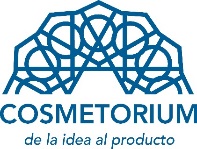 Formulario Perfil y Stand/Profile & Stand formEnviar a/send to: vickychapman@step-exhibitions.comLe agradecemos enviarnos el formulario cumplimentado antes del: 3.09.21 Nota: no garantizamos la inclusión en el catálogo y en el sitio web de la información recibida después del plazo estipulado.Please send the completed form by 3.09.21Note: publication in the catalogue and event website will not be guaranteed if the information is sent after the deadline.Información General de la compañía expositora/Exhibitor details       Nombre de la compañía:       Company name      Dirección (calle y número):        Address (Number, Street)      Dirección (información adicional):      Address (Additional information)      País:     Country      No de Tel/Tel No:       No de Stand/Stand No:        Contacto/Contact person:       Email de la compañía/Company email:       Sitio web/website:       Twitter URL: 2.Perfil de la compañía expositora para publicación en el catálogo del evento/Exhibitor Profile for event catalogueEl catálogo oficial de Cosmetorium con el listado completo de las compañías expositoras estará disponible para expositores y visitantes durante el evento. Nombre de la compañía, dirección, número de teléfono, email, sitio web y número de stand serán incluidos sin costo alguno en el catálogo junto con el perfil de su compañía. Esta información también se publicará en el sitio web Cosmetorium de forma inmediata, por lo cual agradecemos que el perfil esté en español y en inglés . The official catalogue of Cosmetorium with the full list of exhibiting companies will be available to exhibitors and visitors during the event. Company name, address, phone number, email, website and stand number will be included free of charge in the catalogue along with your company profile. Please provide the profile in Spanish and English as this information will also be loaded to Cosmetorium website.Perfil de la compañía- Spanish (100 palabras):Company profile- English  (100 words):Logo: por favor adjuntar el logo en alta resolución y preferiblemente vectorizado con el fin de incluirlo en el material promocional personalizado. Logo: please supply a high-resolution, vectored version. It will be used in the promotional material. 3.Compañías que compartirán stand con vosotros (opcional)/Sharing companies (optional)Es muy importante que la lista de empresas que participarán en COSMETORIUM esté lo más completa posible para su inclusión en el catálogo del evento. Por lo tanto, si vuestro stand será compartido con otras empresas, agradecemos cumplimentar la información de cada una de ellas a continuación.It is very important that the list of companies that will be exhibiting in COSMETORIUM is as complete as possible in the catalogue. Therefore, if you are sharing your stand, please fill in the information below for each one of them.      Nombre de la compañía 1:      Company name      Dirección (calle y número):       Address (Number, Street)      Dirección (información adicional):      Address (Additional information)      País:     Country      No de Tel/Tel No:       No de Stand/Stand No:        Contacto/Contact person:       Email de la compañía/Company email:       Sitio web/website:       Twitter URL:       Nombre de la compañía 2:      Company name      Dirección (calle y número):       Address (Number, Street)      Dirección (información adicional):      Address (Additional information)      País:     Country      No de Tel/Tel No:       No de Stand/Stand No:        Contacto/Contact person:       Email de la compañía/Company email:       Sitio web/website:            Twitter URL:      Nombre de la compañía 3:      Company name      Dirección (calle y número):       Address (Number, Street)      Dirección (información adicional):      Address (Additional information)      País:     Country      No de Tel/Tel No:       No de Stand/Stand No:        Contacto/Contact person:       Email de la compañía/Company email:       Sitio web/website:       Twitter URL: Nombre de la compañía 4:Company nameDirección (calle y número): Address (Number, Street)Dirección (información adicional):Address (Additional information)     País:     Country      No de Tel/Tel No:       No de Stand/Stand No:        Contacto/Contact person:       Email de la compañía/Company email:       Sitio web/website:       Twitter URL: 4. Nombre del Stand El nombre suministrado en esta sección será el nombre que se utilizará en el tablón identificativo del stand/the name supplied in this section will be used in the fascia board.Perfil de la compañía- Spanish (100 palabras):Company profile- English  (100 words):Logo: por favor adjuntar el logo en alta resolución y preferiblemente vectorizado con el fin de incluirlo en el material promocional personalizado. Logo: please supply a high-resolution, vectored version. It will be used in the promotional material. Perfil de la compañía- Spanish (100 palabras):Company profile- English  (100 words):Logo: por favor adjuntar el logo en alta resolución y preferiblemente vectorizado con el fin de incluirlo en el material promocional personalizado. Logo: please supply a high-resolution, vectored version. It will be used in the promotional material. Perfil de la compañía- Spanish (100 palabras):Company profile- English  (100 words):Logo: por favor adjuntar el logo en alta resolución y preferiblemente vectorizado con el fin de incluirlo en el material promocional personalizado. Logo: please supply a high-resolution, vectored version. It will be used in the event promotional material. Perfil de la compañía- Spanish (100 palabras):Company profile- English  (100 words):Logo: por favor adjuntar el logo en alta resolución y preferiblemente vectorizado con el fin de incluirlo en el material promocional personalizado. Logo: please supply a high-resolution, vectored version. It will be used in the event promotional material. No de stand para el tablón identificativo/Stand No for fascia board: Nombre en tablón identificativo (una letra por casilla) /Name to appear on fascia board (one letter per-box)Nombre en tablón identificativo (una letra por casilla) /Name to appear on fascia board (one letter per-box)Notas/NotesNotas/Notes1.En caso de no recibir esta información en el plazo estipulado, el nombre de la compañía que figura en el contrato será utilizado/If the name is not supplied, that in the contract will be used. 2.En caso de requerir hacer cambios en el nombre durante el evento, un sobrecosto será aplicado/Should changes be necessary during the event, charges will apply.